Concours pour le financement d’initiatives de projets pilotes structurants du RQSPAL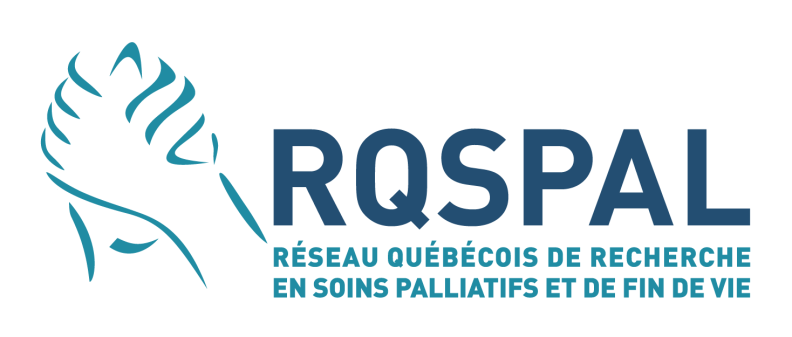 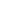 Formulaire d’applicationImplication au sein du RQSPAL (une demi-page maximum) :(Décrire votre participation aux activités du RQSPAL et votre implication depuis la création du RQSPAL)Pour compléter votre dossier, joindre les documents suivants: ☐ Projet de recherche : (3 pages maximum, caractère 12 Times, interligne simple, marges 2 cm) (Problématique, insertion du projet dans un des axes du RQSPAL, objectifs, méthode, résultats attendus)☐ Budget : (une page maximum, peut être un fichier Excel ou un tableau Word; incluant justifications)Signatures de tous les chercheurs et collaborateurs:Titre du projet pilote : Cliquez ici pour taper du texte.Période de réalisation du projet : Cliquez ici pour taper du texte.Budget demandé: Cliquez ici pour taper du texte.Chercheur principal (membre du RQSPAL)Nom : Cliquez ici pour taper du texte.Prénom : Cliquez ici pour taper du texte.Institution : Cliquez ici pour taper du texte.Courriel: Cliquez ici pour taper du texte.Je suis chercheur junior (moins de 5 ans depuis l’obtention d’un diplôme Ph.D ou 
post-doctoral) :    ☐ OUI                ☐ NONAutre membre du RQSPAL (minimum 2 membres en tout). S’il y a plus que 2 membres, ajouter d’autres tableaux comme celui-ci)Nom : Cliquez ici pour taper du texte.Prénom : Cliquez ici pour taper du texte.Institution : Cliquez ici pour taper du texte.Courriel: Cliquez ici pour taper du texte.Je suis chercheur junior (moins de 5 ans depuis l’obtention d’un diplôme Ph.D ou 
post-doctoral) :    ☐ OUI                ☐ NON☐ co-investigateur principal☐ co-chercheur☐ collaborateurMembres de l’équipe de recherche non-membres du RQSPALMembres de l’équipe de recherche non-membres du RQSPALMembres de l’équipe de recherche non-membres du RQSPALNom : Cliquez ici pour taper du texte.        Prénom : Cliquez ici pour taper du texte.Institution : Cliquez ici pour taper du texte.Courriel: Cliquez ici pour taper du texte.☐ co-investigateur principal☐ co-chercheur☐ collaborateurNom : Cliquez ici pour taper du texte.Prénom : Cliquez ici pour taper du texte.Institution : Cliquez ici pour taper du texte.Courriel: Cliquez ici pour taper du texte.☐ co-investigateur principal☐ co-chercheur☐ collaborateurNom : Cliquez ici pour taper du texte.Prénom : Cliquez ici pour taper du texte.Institution : Cliquez ici pour taper du texte.Courriel: Cliquez ici pour taper du texte.☐ co-investigateur principal☐ co-chercheur☐ collaborateurÉtudiants (si vous avez des étudiants d’inclus)Étudiants (si vous avez des étudiants d’inclus)Étudiants (si vous avez des étudiants d’inclus)Nom : Cliquez ici pour taper du texte.        Prénom : Cliquez ici pour taper du texte.Grade visé : Cliquez ici pour taper du texte.Chercheur d’attache : Cliquez ici pour taper du texte.Nom : Cliquez ici pour taper du texte.        Prénom : Cliquez ici pour taper du texte.Grade visé : Cliquez ici pour taper du texte.Chercheur d’attache : Cliquez ici pour taper du texte.Nom : Cliquez ici pour taper du texte.        Prénom : Cliquez ici pour taper du texte.Grade visé : Cliquez ici pour taper du texte.Chercheur d’attache : Cliquez ici pour taper du texte.NomSignatureNomSignatureNomSignatureNomSignatureNomSignatureNomSignatureNomSignature